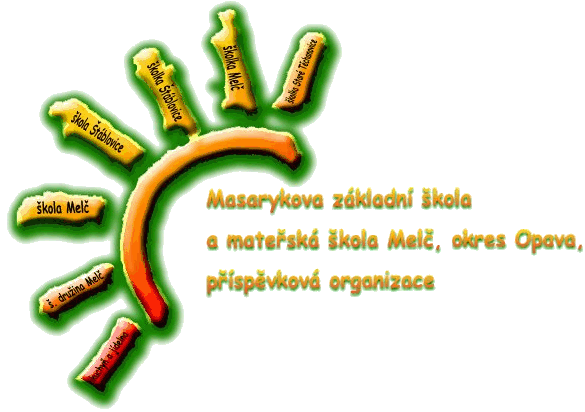 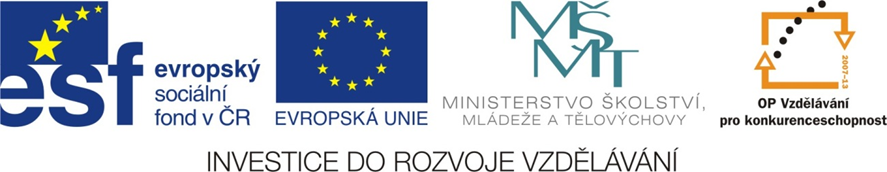 Anotace: Pracovní list :    Procvičení učiva – počítání s celými čísly :Žákům jsou předloženy tabulky s celými čísly. Žák si může zvolit číslo tabulky a  početní operaci. Žáci zapisují pouze výsledky. Počítání se může omezit časem.(2 – 3 min.)  Hodnotí se počet správných výsledků.   Pracovní list : Početní operace s celými číslyPracovní list : Početní operace s celými čísly- Výsledky+  sčítání  		-  odčítání		 x  násobeníHODNOCENÍ :	1	33 – 20 bodů  			2	29 – 25 bodů			3	24 – 15 bodů			4	14 –  8  bodů			5	  7 -   0  bodůNÁZEV ŠKOLY:Masarykova základní škola a mateřská škola Melč, okres Opava, příspěvková organizaceČÍSLO PROJEKTU:CZ.1.07/1.4.00/21.2623AUTOR:Mgr. Marie SeidlerováNÁZEV:VY_32_Inovace _Matematika_1ČÍSLO DUM:20TÉMA:Celá číslaROČNÍK:7.OBDOBÍ REALIZACE:6/2012Přík-ladTabč. 1Tabč. 2Tabč. 3Tabč. 4Tabč. 5číslo1.číslo2.číslo1.číslo2.číslo1.číslo2.číslo1.číslo2.číslo1.číslo2.číslo1.3-12-35-2-42202.-22-44-335-3-1043.4-5-3-4-4-310-101-34.-1-2282-620-6-55.-30-45471-48-16.-726-15-5-532-27.3-51-71001014-38.-3-4-3404910-519.-26-551-3-5108-210.3-8--46-7-10-6-3-511.-4-5-2-36103--32812.25210-1044-54013.1-110-38-3-4-30-514.7-2100202-510515.-345-101077-3-41016.5-52-2-3-4-4-62-117.-94065-22-8-3-418.315-4-64-948119.-52-492-550-6-220.7-310-2-831-74-521.28-106-6-582-3622.-548-44-26-34223.-3-2-7-7-35100-6-524.3-642-1-11821025.-84-632-6-6-3-3026.-2-4-2-3-53-5-6-4-727.-10104-14-84-95-228.10-3-3-896-33-4829.-1045-74706-3-730.-10-6-6-6-21-4810131.0-64-4095-1-10632.5-5-777-3-324633.1945-2-2-4-42-9Přík-ladTabč. 1Tabč. 2Tabč. 3Tabč. 4Tabč. 5číslo+-x+-x+-x+-x+-x1.24-3-15-637-10-2-6-82202.0-4-40-8-160-6-928-15-6-14-403.-19-20-7112-7-112020-100-24-34.-31210-616-48-122220-11-1305.-3-301-9-2011-328-35-479-86.-5-9-1457-6010-25-2-8-1504-47.-28-15-68-7101001191017-128.-71121-7-124-4019-190-4-6-59.4-8-120-10-25-24-35-15-50610-1610.-511-242-10-24-8-67-660-821511.-9120-51616-46006-910-61612.7-31012-820-6-14-40-19-2044013.02-1713-30511-24-7-112-55014.59-1410100220-37-101555015.1-7-12-515-5017370410-216-14-4016.010-2504-4-7112-1022413-217.-5-13-366-6037-10-610-16-711218.42319-20-2-10-24-5-13-3697819.-3-7-105-13-36-37-10550-11-19-2020.410-21812-20-5-11-24-68-7-192021.10-616-4-16-60-14-445106163-9-1822.-1-9-20412-3259-1439-1862823.-5-16-140492-8-1510100-11-13024.-39-18628-2019-7812-82025.-4-12-32-3-9-18-48-12-9-316-3-3026.-628-516-2-8-15-11130-1132827.0-20-10035-4-412-32-513-3637-1028.713-30-11524153540-6-94-12-3229.-6-14-40-212-3511-3286-60-1042130.-16-460-12036-1-3-24-12-321191031.-66008-169-9046-5-4-16-6032.010-250-14-49410-21-1-5-610-22433.10-899-120-404-8016-711-18